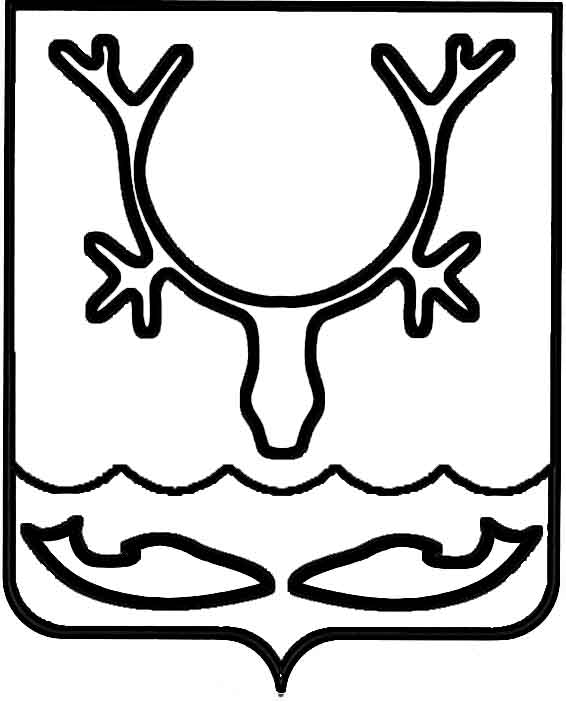 Администрация муниципального образования
"Городской округ "Город Нарьян-Мар"ПОСТАНОВЛЕНИЕОб организации создания места первичного сбора и накопления отработанных ртутьсодержащих ламп на территории муниципального образования "Городской округ "Город Нарьян-Мар"В соответствии с Федеральными законами от 24.06.1998 № 89-ФЗ "Об отходах производства и потребления", от 10.01.2002 № 7-ФЗ "Об охране окружающей среды", от 06.10.2003 № 131-ФЗ "Об общих принципах организации местного самоуправления в Российской Федерации", Постановлением Правительства Российской Федерации 
от 28.12.2020 № 2314 "Об утверждении правил обращения с отходами производства 
и потребления в части осветительных устройств, электрических ламп, ненадлежащие сбор, накопление, использование, обезвреживание, транспортирование и размещение которых может повлечь причинение вреда жизни, здоровью граждан, вреда животным, растениям и окружающей среде" Администрация муниципального образования "Городской округ "Город Нарьян-Мар"П О С Т А Н О В Л Я Е Т:1. Организовать создание места первичного сбора и накопления отработанных ртутьсодержащих ламп у потребителей ртутьсодержащих ламп, в том числе в случаях, когда организация таких мест накопления отработанных ртутьсодержащих ламп 
у потребителей ртутьсодержащих ламп, являющихся собственниками, нанимателями, пользователями помещений в многоквартирных домах, или по их поручению лицами, осуществляющими управление многоквартирными домами на основании заключенного договора управления многоквартирным домом или договора оказания услуг и (или) выполнения работ по содержанию и ремонту общего имущества в таких домах, которые организуют такие места накопления в местах, являющихся общим имуществом собственников многоквартирных домов, в соответствии с требованиями к содержанию общего имущества, предусмотренными Правилами содержания общего имущества  в многоквартирном доме, утвержденными постановлением Правительства Российской Федерации от 13.08.2006 № 491 "Об утверждении Правил содержания общего имущества в многоквартирном доме и Правил изменения размера платы                                         за содержание жилого помещения в случае оказания услуг и выполнения работ 
по управлению, содержанию и ремонту общего имущества в многоквартирном доме ненадлежащего качества и (или) с перерывами, превышающими установленную продолжительность", не представляется возможной в силу отсутствия 
в многоквартирных домах помещений для организации мест накопления.2. Определить место первичного сбора и накопления ртутьсодержащих ламп: производственная база МУП "Комбинат по благоустройству и бытовому обслуживанию" (ангар) по адресу: г. Нарьян-Мар, ул. Рыбников.3. Утвердить порядок организации первичного сбора и накопления отработанных ртутьсодержащих ламп на территории муниципального образования "Городской округ "Город Нарьян-Мар" (Приложение).4. Управлению организационно-информационного обеспечения Администрации муниципального образования "Городской округ "Город Нарьян-Мар" проинформировать потребителей ртутьсодержащих ламп через средства массовой информации и информационно-телекоммуникационную сеть "Интернет" на сайте www.adm-nmar.ru о расположении места, указанного в пункте 2 настоящего постановления.5. Контроль за исполнением постановления возлагается на первого заместителя главы Администрации МО "Городской округ "Город Нарьян-Мар" Бережного А.Н.6. Настоящее постановление вступает в силу со дня его официального опубликования.Приложениек постановлению Администрациимуниципального образования"Городской округ "Город Нарьян-Мар"от 02.07.2021 № 835Порядок организациипервичного сбора и накопления отработанных ртутьсодержащих лампна территории муниципального образования"Городской округ "Город Нарьян-Мар"1. Общие положения1.1. Настоящий Порядок организации первичного сбора и накопления отработанных ртутьсодержащих ламп на территории муниципального образования "Городской округ "Город Нарьян-Мар" (далее - Порядок) разработан в соответствии               с Федеральным законом от 24.06.1998 № 89-ФЗ "Об отходах производства                                            и потребления", Федеральным законом от 06.10.2003 № 131-ФЗ "Об общих принципах организации местного самоуправления в Российской Федерации", Постановлением Правительства Российской Федерации от 28.12.2020 № 2314  "Об утверждении правил обращения с отходами производства и потребления в части осветительных устройств, электрических ламп, ненадлежащие сбор, накопление, использование, обезвреживание, транспортирование и размещение которых может повлечь причинение вреда жизни, здоровью граждан, вреда животным, растениям                                  и окружающей среде".1.2. Настоящий Порядок определяет систему безопасного обращения с отходами I класса опасности в целях предотвращения загрязнения помещений и природной среды опасными элементами, относящимися по опасности к первому классу опасности (чрезвычайно опасные и высокоопасные химические вещества).1.3. Порядок обязателен для исполнения юридическими лицами (независимо от организационно-правовой формы), в том числе осуществляющими управление многоквартирными домами на основании заключенного договора или заключившими с собственниками помещений в многоквартирном доме договоры на оказание услуг по содержанию и ремонту общего имущества в таком доме, и индивидуальными предпринимателями (далее - юридические лица и индивидуальные предприниматели), а также физическими лицами.1.4. Сбор, транспортирование, обработка и утилизация отходов I класса опасности специализированными организациями, юридическими лицами и индивидуальными предпринимателями осуществляется в соответствии с требованиями действующего законодательства РФ.1.5. В настоящем Порядке используются следующие основные понятия:отработанные ртутьсодержащие лампы - ртутьсодержащие отходы, представляющие собой выведенные из эксплуатации и подлежащие утилизации осветительные устройства и электрические лампы с ртутным заполнением и содержанием ртути не менее 0,01 процента;отработанные приборы с ртутным заполнением - ртутьсодержащие отходы, представляющие собой выведенные из эксплуатации и подлежащие утилизации медицинские термометры;накопление отходов - складирование отходов на срок не более чем одиннадцать месяцев в целях их дальнейших обработки, утилизации, обезвреживания, размещения;сбор отходов - прием отходов в целях их дальнейших обработки, утилизации, обезвреживания, размещения лицом, осуществляющим их обработку, утилизацию, обезвреживание, размещение;специализированные организации - юридические лица и индивидуальные предприниматели, осуществляющие сбор, использование, обезвреживание, транспортирование и размещение отработанных ртутьсодержащих ламп и приборов, имеющие лицензии на осуществление деятельности по обезвреживанию и размещению отходов.место первичного сбора и размещения - место для предварительного сбора и временного размещения отработанных ртутьсодержащих ламп перед передачей их специализированным организациям для дальнейшего сбора, использования, обезвреживания, транспортирования и размещения;тара - упаковочная емкость, обеспечивающая сохранность ртутьсодержащих ламп при хранении, погрузо-разгрузочных работах и транспортировании;герметичность тары - способность оболочки (корпуса) тары, отдельных ее элементов и соединений препятствовать газовому или жидкостному обмену между средами, разделенными этой оболочкой.2. Организация сбора и накопления отходов2.1. Вышедшие из употребления у потребителя отработанные ртутьсодержащие лампы подлежат обязательной сдаче: юридические лица осуществляют сдачу                          в специализированные организации, физические лица осуществляют сдачу                              в управляющие организации и ТСЖ.Запрещается их вывоз на полигоны и свалки, самовольное складирование                       в неустановленных местах.2.1. Сбору и накоплению в соответствии с настоящим Порядком подлежат осветительные устройства и электрические лампы и приборы с ртутным наполнением и содержанием ртути не менее 0,01 процента. 2.2. Накопление отработанных ртутьсодержащих ламп, осуществляют юридические лица, в том числе осуществляющие управление многоквартирными домами на основании заключенного договора или заключившие с собственниками помещений в многоквартирном доме договоры на оказание услуг по содержанию и ремонту общего имущества в таком доме, и индивидуальные предприниматели, не имеющие лицензии на осуществление деятельности по сбору, использованию, обезвреживанию и размещению отходов I - IV классов опасности.2.3. Юридические лица и индивидуальные предприниматели, эксплуатирующие осветительные устройства, электрические лампы, приборы с ртутным заполнением, обязаны вести учет образовавшихся, переданных другим лицам или полученных от других лиц отработанных ртутьсодержащих ламп в соответствии с постановлением Правительства Российской Федерации от 28.12.2020 № 2314 "Об утверждении правил обращения с отходами производства и потребления в части осветительных устройств, электрических ламп, ненадлежащие сбор, накопление, использование, обезвреживание, транспортирование и размещение которых может повлечь причинение вреда жизни, здоровью граждан, вреда животным, растениям и окружающей среде".2.4. Накопление (сроком не более одиннадцати месяцев) отработанных ртутьсодержащих ламп производится раздельно от других видов отходов в отдельном специально выделенном помещении. Помещение должно быть защищено от воздействия химически агрессивных сред, атмосферных осадков, поверхностных и грунтовых вод, иметь возможность для проветривания. Двери помещения должны запираться и иметь надпись "Посторонним вход запрещен". В помещении устанавливаются стеллажи для временного хранения отработанных ламп и приборов. Количество стеллажей определяется исходя из фактического числа образующихся отработанных ртутьсодержащих ламп и приборов в течение года.2.5. Порядок упаковки и хранения отработанных ртутьсодержащих ламп осуществляется в соответствии с требованиями ГОСТ 25834-83 "Лампы электрические, маркировка, упаковка, транспортировка и хранение". Рекомендуется хранение в таре завода-изготовителя с повторным использованием мягких прокладок, коробки должны быть надежно запечатаны и закреплены. Допускается накопление отработанных ртутьсодержащих ламп и приборов в вертикальном положении в специальном цилиндрическом металлическом контейнере.2.6. Не допускается хранение поврежденных ртутьсодержащих ламп.2.7. Юридические лица и индивидуальные предприниматели разрабатывают инструкции по организации сбора и накопления отработанных ртутьсодержащих ламп применительно к конкретным условиям, назначают в установленном порядке лиц, ответственных за обращение с указанными отходами.2.8. Не допускается самостоятельное обезвреживание, использование отработанных ртутьсодержащих ламп, потребителями, а также их накопление в местах, являющихся общим имуществом собственников помещений в многоквартирном доме, за исключением размещения в местах первичного сбора и размещения, и транспортирования до них.2.9. При накоплении отработанных ртутьсодержащих ламп запрещается:- выбрасывать лампы в мусорные контейнеры, мусоропроводы;- привлекать к работе с отработанными ртутьсодержащими лампами лиц моложе 18 лет.2.10. В случае возникновения у потребителя отработанных ртутьсодержащих ламп аварийной ситуации, в частности боя ртутьсодержащей лампы (ламп), загрязненное помещение должно быть покинуто людьми и должен быть проведен комплекс мероприятий по обеззараживанию помещения.3. Информирование населения3.1. Информирование населения о порядке сбора ртутьсодержащих ламп, осуществляется Администрацией муниципального образования "Городской округ "Город Нарьян-Мар"; юридическими лицами и индивидуальными предпринимателями, осуществляющими сбор и накопление ртутьсодержащих ламп и приборов; организациями, осуществляющими управление многоквартирными домами на основании заключенного договора или заключившими с собственниками помещений в многоквартирном доме договоры на оказание услуг по содержанию и ремонту общего имущества в таком доме.3.2. Информация о порядке сбора отработанных ртутьсодержащих ламп размещается:- в средствах массовой информации;- в местах реализации ртутьсодержащих ламп; - по месту нахождения специализированных организаций;- в местах сбора отработанных ртутьсодержащих ламп;- на информационных стендах многоквартирных домов;- на информационных стендах управляющих организаций, товариществ собственников жилья либо жилищных кооперативов или иных специализированных потребительских кооперативов, осуществляющих управление многоквартирными домами.3.3. Размещению подлежит следующая информация о порядке сбора ртутьсодержащих ламп;- настоящий порядок организации первичного сбора отработанных ртутьсодержащих ламп;- места и условия приема отработанных ртутьсодержащих ламп для накопления;- перечень специализированных организаций, осуществляющих обезвреживание отработанных ртутьсодержащих ламп для накопления.4. Ответственность за несоблюдение требований в областиобращения с отходами4.1. Неисполнение или ненадлежащее исполнение законодательства в области обращения с отходами гражданами, должностными лицами, индивидуальными предпринимателями и юридическими лицами, независимо от организационно-правовых форм и форм собственности, влечет за собой дисциплинарную, административную, уголовную или гражданско-правовую ответственность в соответствии с законодательством Российской Федерации.4.2. Меры административного воздействия применяются за нарушение в области обращения с отходами в соответствии с Кодексом Российской Федерации об административных правонарушениях.02.07.2021№835Глава города Нарьян-Мара О.О. Белак